цДУКИ Ц<МИНИСТЕРСТВО ОБРАЗОВАНИЯ И НАУКИ КР
ОШСКИЙГОСУДАРСТВЕННЫЙ УНИВЕРСИТЕТ
МЕДИЦИНСКИЙ ФАКУЛЬТЕТУтвержденоУтверждаюРуководитель программы
ООП по спец. ФармацияРаззаков А.К.	«	»	'	2021.г.ОСНОВНАЯ ОБРАЗОВАТЕЛЬНАЯ ПРОГРАММА ВЫСШЕГО
11РОФ ЕСС И ОН АЛ Ь Н О ГО ОБР АЗО ВАН ИЯНаправление подготовки (специальность)560005 —«Фармация»
Постановление Правительства КР от.ГОС ВПО утверждён приказом МОН КР от 21.09.2021 .г., № 1578/1;Квалификация (степень) выпускника- Специалист (Фармацевт) Форма обучения- ОчнаяНормативный срок освоения программы 5 летОш. 2021-2022.г.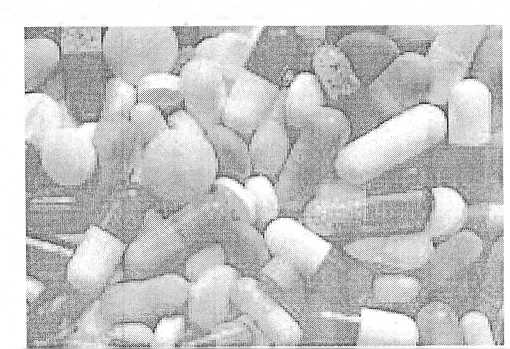 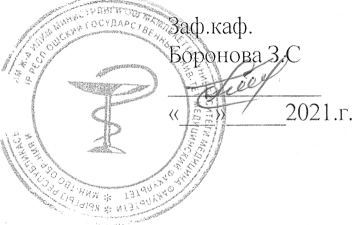                                              СОДЕРЖАНИЕОБЩИЕ ПОЛОЖЕНИЯВведениеНормативные документы, являющиеся основой для ООПОбщая характеристика основной образовательной программы высшего профессионального образованияЦель (миссия и задачи) ООПРезультаты обучения ООПСроки освоения ООПТрудоемкость ООПТребования к абитуриентуХАРАКТЕРИСТИКА ПРОФЕССИОНАЛЬНОЙ ДЕЯТЕЛЬНОСТИ ВЫПУСКНИКА ООП ПО СПЕЦИАЛЬНОСТИ  560005 ФАРМАЦИЯОбласть профессиональной деятельности выпускникаОбъекты профессиональной деятельности выпускникаВиды профессиональной деятельности выпускникаЗадачи профессиональной деятельности выпускникаТРЕБОВАНИЯ К РЕЗУЛЬТАТАМ ОСВОЕНИЯ ООП ПО СПЕЦИАЛЬНОСТИ  560005 ФАРМАЦИЯАнализ потребностей работодателейКомпетентностная модель выпускникаДОКУМЕНТЫ, РЕГЛАМЕНТИРУЮЩИЕ СОДЕРЖАНИЕ И ОРГАНИЗАЦИЮ ОБРАЗОВАТЕЛЬНОГО ПРОЦЕССА ПРИ РЕАЛИЗАЦИИ ДАННОЙ ООП ПО СПЕЦИАЛЬНОСТИ 560005 ФАРМАЦИЯПрограммные документы интегрирующего характера, обеспечивающие целостность компетентностно-ориентированной ООПКалендарный учебный график Учебный план Матрицы формирования компетенций (по циклам дисциплин и по отдельным дисциплинам) Рабочие программы дисциплинПрограммы учебной и производственной практикПрограммы учебных практикПрограммы производственных практикОбразец договора между ОшГУ и учреждением здравоохраненияПрограммы научно-исследовательской работы студентов АННОТАЦИИ РАБОЧИХ ПРОГРАММ УЧЕБНЫХ ДИСЦИПЛИН ООП ПО СПЕЦИАЛЬНОСТИ 560005 ФАРМАЦИЯГуманитарный, социальный и экономический цикл (С.1)Математический, естественнонаучный цикл (С.2)Профессиональный цикл (С.3)Вариативная часть - дисциплины вузовского компонента (С.1, С.2, С.3) Вариативная часть - дисциплины по выбору студента (С.1, С.2, С.3) Физическая культураВоенно-медицинская подготовкаУчебно-полевая практика (по ботанике)Производственная практикаПомощник фармацевта (ознакомительная)Первая доврачебная помощь (помощник медсестры)Фармацевт-стажер по заготовке и приемке лекарственного Фармацевт-стажер по изготовлению лекарственных средств Фармацевт -стажер по контролю качества лекарственных средств Фармацевт -стажер по организации фармацевтической деятельности РЕСУРСНОЕ ОБЕСПЕЧЕНИЕ ООП ПО СПЕЦИАЛЬНОСТИ 560005 ФАРМАЦИЯКадровое обеспечение ООПУчебно-методическое и информационное обеспечение ООПМатериально-техническая база, обеспечивающая реализацию ООПХАРАКТЕРИСТИКИ СОЦИАЛЬНО-КУЛЬТУРНОЙ СРЕДЫ ВУЗА, ОБЕСПЕЧИВАЮЩИЕ РАЗВИТИЕ ОБЩЕКУЛЬТУРНЫХ КОМПЕТЕНЦИЙ ВЫПУСКНИКОВНОРМАТИВНО-МЕТОДИЧЕСКОЕ ОБЕСПЕЧЕНИЕ СИСТЕМЫ ОЦЕНКИ КАЧЕСТВА ОСВОЕНИЯ СТУДЕНТАМИ ООПТекущий контроль успеваемости и промежуточная аттестацияФонды оценочных средств для проведения текущего контроля успеваемости и промежуточной аттестацииИтоговая государственная аттестация выпускниковПрограмма, форма и порядок проведения ИГА ДРУГИЕ НОРМАТИВНО-МЕТОДИЧЕСКИЕ ДОКУМЕНТЫ И МАТЕРИАЛЫ, ОБЕСПЕЧИВАЮЩИЕ КАЧЕСТВО ПОДГОТОВКИ СТУДЕНТОВВнутренние механизмы оценки качества образования Внешние механизмы оценки качества образования РЕГЛАМЕНТ ПО ОРГАНИЗАЦИИ ПЕРИОДИЧЕСКОГО ОБНОВЛЕНИЯ ООП В ЦЕЛОМ И СОСТАВЛЯЮЩИХ ЕЕ ДОКУМЕНТОВСПИСОК РАЗРАБОТЧИКОВ ООП, ЭКСПЕРТОВ1. ОБЩИЕ ПОЛОЖЕНИЯВведениеОсновная образовательная программа (ООП) высшего профессионального образования, реализуемая в медицинским факультетом ОшГУ  по направлению подготовки (специальности)  560005-«Фармация» представляет собой комплекс документов, разработанный и утвержденный ВУЗом с учетом требований рынка труда на основе  государственного образовательного стандарта высшего профессионального образования по соответствующему направлению подготовки (специальности), а также с учётом рекомендованной примерной основной образовательной программы.ООП регламентирует цели, ожидаемые результаты, содержание, условия и технологии реализации образовательного процесса, оценку качества подготовки выпускника по данному направлению подготовки.Нормативные документы, являющиеся основой для ООП Нормативно-правовую базу разработки ООП составляют:Закон Кыргызской Республики «Об образовании» (от 15 апреля 1994 года № 1485-XII с последующими редакциями);Национальная программа реформирования системы здравоохранения Кыргызской Республики «Денсоолук» разработана на 2012-2016 годы и является логическим продолжением предыдущих Национальных программ по реформированию системы здравоохранения Кыргызской Республики - «Манас» (1996-2005 гг.) и «Манас таалими» (2006-2011 гг.), утвержденная постановлением Правительства КР от 24 мая 2012 года №309;Положение об образовательной организации высшего профессионального образования Кыргызской Республики, утвержденное постановлением Правительства КР от 3 февраля 2004 года № 53.Нормативные правовые акты, регулирующие деятельность образовательных организаций высшего и среднего профессионального образования Кыргызской Республики, утверждённый постановлением Правительства КР от 29 мая . № 346;Постановления Правительства Кыргызской Республики «О делегировании отдельных нормотворческих полномочий Правительства Кыргызской Республики ряду государственных органов исполнительной власти и интеграции высшего профессионального образования в международное образовательное пространство» от 15 сентября 2014, № 530.Приказ Министерства образования и науки Кыргызской Республики «Об утверждении государственных образовательных стандартов высшего профессионального образования» от 15 сентября 2015 г., № 1179/1;Государственный образовательный стандарт высшего профессионального образования понаправлению подготовки (специальности) 560005 «Фармация», утверждённый постановлением Правительства КР от 15 сентября  2015 г., №1179/1;Примерный учебный план понаправлению подготовки (специальности) «560005   Фармация», утверждённый Министерством образования и науки КРот 25 мая . № 1-С;Устав Ошского государственного университета Министерства образования и науки КР.Общая характеристика основной образовательной программы высшего профессионального образования1.3.1. Цель (миссия и задачи) ООП  ОшГУ имеет утвержденную Ученым советом и опубликованную на сайте университета политику обеспечения качества образования (http://oshsu.kg).Миссия ОшГУ:Обеспечение гарантии качества в современном образовательном процессе, основанном на компетентностном подходе; интеграция в мировое образовательное, научное и культурное пространство; формирование у молодежи нравственных, культурных и научных ценностей общества;Подготовка высокопрофессиональных кадров, способных реализовать свой интеллектуальный потенциал в науке, производстве и профессиональной деятельности для обеспечения экономического, социального и политического развития страны;вхождение в ТОП-700 передовых исследовательских университетов мира. Превращение ОшГУ в один из трех лучших университетов Центральной Азии.	МИССИЯ ООП по направлению подготовки специальности  56.00.05- «фармация» заключается в подготовке компетентных, конкурентоспособных фармацевтических кадров, по специальности ВОП готовых к профессиональной мобильности и самосовершенствованию, с учетом потребностей регионального рынка труда, реализации эффективной модели партнерства между вузом, системой здравоохранения и обществом, направленных на качественное лекарственное обеспечение, укрепление здоровья и увеличение продолжительности жизни населения.  ООП по  направлению   подготовки 560005 «Фармация» имеет четко сформулированные цели и задачи.Цели  ООП:  Цель №1Подготовка специалистов-фармацевтов, обладающих общекультурными, инструментальными, социально-личностными компетенциями, позволяющими успешно проводить деятельность в области фармации и общественно-политической жизни.Цель №2Подготовка высококвалифицированных специалистов-фармацевтов в сфере обращения ЛС,  способных реализовывать себя и быть востребованными на фармацевтическом рынке труда.Задачи  ОП подготовки специалиста, которые сформулированы в соответствии с ГОСтом:организация и выполнение административно-управленческой функции фармацевтической деятельности в фармацевтических организациях с учетом действующих нормативных документов; проведение контрольно-разрешительной деятельности и процедур рассмотрения документов по выдаче лицензий и последующий контроль выполнения лицензионных требований;организация фармацевтического производства в условиях аптек и промышленности в соответствии с утвержденными нормативными документами с одновременным обеспечением высокого уровня их качества;реализация ЛС и других  фармацевтических товаров;проведение маркетинговой деятельности;своевременное проведение фармаконадзора;научно-исследовательская, информационно-консультативная и просветительская деятельность в рамках концепции рационального использования лекарственных средств (РИЛС);проведение химико - токсикологического исследования в системе судебно-медицинской экспертизы и других исследовательских учреждениях;оказание первой медицинской помощи. 1.3.2. Результаты обучения ООП В результате обучения ОП выпускник по специальности 560005 «Фармация» должен обладать навыками и умениями.РО1 - Умеет использовать базовые знания гуманитарных, естественно-научных дисциплин в профессиональной работе и самостоятельно приобретать новые знания.РО2 - Умеет осуществлять деловое общение, аргументировано и ясно выражать свои мысли на государственном и официальном языках, владеет одним из иностранных языков на уровне социального общения.РО3. Умеет проводить организационно-управленческую и хозяйственную деятельность в сфере обращения лекарственных средств, изделий медицинского назначения, медицинской техники и парафармацевтической продукции. РО4 - Способен и готов выполнять все виды контроля качества и химико-фармацевтического анализа на лекарственные средства и сырье в соответствии с нормативными документами. РО5 - Умеет организовывать производственные  процессы лекарственных средств и сырья с учетом рационального использования ресурсов лекарственных растений в фармацевтических предприятиях в соответствии с требованиями надлежащей практики. РО6 - Умеет проводить маркетинговую, информационно-консультативную, образовательную деятельность и оказывать первую медицинскую помощь населению.  РО7 - Способен и готов проводить химико-токсикологические исследования и участвовать в научно-экспериментальных разработках.	1.3.3. Срок освоения ООП по направлению подготовки (специальности) 560005 Фармация – 5 лет (очная форма обучения).Трудоёмкость ООПСрок освоения ООП специалитета - 5 лет.Трудоёмкость основной образовательной программы подготовки специалиста по очной форме обучения за учебный год равна 60 зачётным единицам (кредитам), за весь период обучения - 300 зачётным единицам (кредитам). Одна зачётная единица (кредит) соответствует 30 академическим часам. Трудоёмкость одного семестра (при двух семестровом построении учебного процесса) равна 30 зачётным единицам. Трудоёмкость освоения студентом ООП включает все виды аудиторной и самостоятельной работы студента, практики и время, отводимое на контроль качества освоения студентом ООП.1.4. Требования к уровню подготовленности абитуриентов1.4.1. Уровень образования абитуриента, претендующего на получение высшегопрофессионального образования с присвоением квалификации "специалист" - среднееобщее образование или среднее профессиональное (или высшее профессиональное)образование.1.4.2. Абитуриент должен иметь документ государственного образца о среднем общем образовании или среднем профессиональном (или высшем профессиональном).ХАРАКТЕРИСТИКА ПРОФЕССИОНАЛЬНОЙ ДЕЯТЕЛЬНОСТИ СПЕЦИАЛИСТАОбласть профессиональной деятельности выпускникаОбласть профессиональной деятельности специалистов включает: практическую фармацию и фармацевтическую науку, занимающуюся целенаправленным развитием и применением технологий, средств и методов человеческой деятельности, направленных на сохранение и улучшение всей системы обращения лекарственных средств и других товаров фармацевтического ассортимента.Объекты профессиональной деятельности выпускникаСфера обращения лекарственных средств, включая разработку, научные исследования, производство, изготовление, хранение, упаковку, перевозку, государственную регистрацию, стандартизацию и контроль качества, продажу, маркировку, рекламу, применение лекарственных средств, уничтожение лекарственных средств, пришедших в негодность, или лекарственных средств с истекшим сроком годности и иные действия в обращении лекарственных средств и лекарственных препаратов, иммунобиологических лекарственных средств, наркотических лекарственных средств, психотропных веществ, а также других товаров фармацевтического ассортимента.Виды профессиональной деятельности выпускникаСпециалист по направлению подготовки (специальности) 560005 –«Фармация» Видами профессиональной деятельности выпускников являются:• фармацевтическая;• организационно-управленческая;• контрольно-разрешительная;• производственная;• научно-исследовательская;• медицинская.Конкретные виды профессиональной деятельности, к которым, в основном, готовитсявыпускник, должны определять содержание его образовательной программы, разрабатываемой вузом на основании соответствующего профессионального стандарта.Задачи профессиональной деятельности выпускникаЗадачами профессиональной деятельности выпускников по специальности 560005 Фармация являются:Фармацевтическая деятельность:  • отпуск, реализация и передача лекарственных средств и других товаров аптечного    ассортимента через фармацевтические и медицинские организации;  • обеспечение условий хранения и перевозки лекарственных средств;  • участие в проведении процедур, связанных с обращением лекарственных средств;  • фармацевтическое информирование и консультирование о лекарственных средствах в   пределах, установленных действующим законодательством;Организационно-управленческая деятельность:  • организация производства и изготовления лекарственных средств;  • организация и проведение мероприятий по хранению, перевозке, изъятию и   уничтожению лекарственных средств;  • организация и управление деятельностью организаций, занятых в сфере обращения   лекарственных средств и (или) их структурных подразделений;  • организация мероприятий по охране труда и технике безопасности, профилактике   профессиональных заболеваний, контролю соблюдения и обеспечение экологической   безопасности;Контрольно-разрешительная:   • обеспечение качества лекарственных средств при производстве и изготовлении     лекарственных средств;   • контроль качества лекарственных средств;   • контроль за осуществлением фармацевтической деятельности; Производственная:   • производство и изготовление лекарственных средств;   • организация заготовки лекарственного растительного сырья;Медицинская деятельность:   • оказание первой доврачебной помощи при неотложных состояниях;   • оказание помощи населению при чрезвычайных ситуациях;   • проведение санитарно-просветительной работы с населением;Научно-исследовательская деятельность:   • анализ научной литературы и официальных статистических обзоров;   • проведение статистического анализа и публичное представление полученных    результатов;   • написание рефератов, научных статей, докладов по современным научным проблемам;   • решение отдельных научно-исследовательских и научно-прикладных задач в сфере     обращения лекарственных средствТРЕБОВАНИЯ К РЕЗУЛЬТАТАМ ОСВОЕНИЯ ООП ПО СПЕЦИАЛЬНОСТИ 560005 ФАРМАЦИЯАнализ потребностей работодателейКомпетентностная модель выпускника формируется с учетом потребностей заинтересованных работодателей.Компетентностная модель выпускникаРезультаты освоения ООП определяются приобретаемыми выпускником компетенциями, т.е. его способностью применять знания, умения и личные качества в соответствии с задачами профессиональной деятельности.В результате освоения ООП по специальности 560005 «ФАРМАЦИЯ» выпускник должен обладать следующими результатами обучения и компетенциями:РЕЗУЛЬТАТЫ  ОБУЧЕНИЯ (РО):РО1 - Умеет использовать базовые знания гуманитарных, естественно-научных дисциплин в профессиональной работе и самостоятельно приобретать новые знания.(ОК1- ОК2, ОК-4, ИК-1, ИК-2, СЛК2, СЛК-3, СЛК-4)РО2 - Умеет осуществлять деловое общение, аргументировано и ясно выражать свои мысли на государственном и официальном языках, владеет одним из иностранных языков на уровне социального общения.  (ОК-3, ИК–3, ИК-4, СЛК-1, СЛК-5)РО3. Умеет проводить организационно-управленческую и хозяйственную деятельность в сфере обращения лекарственных средств, изделий медицинского назначения, медицинской техники и парафармацевтической продукции. (ПК-2, ПК-4, ПК-5, ПК-7, ПК-8, ПК-9, ПК-10, ПК-11, ПК-16) РО4 - Способен и готов выполнять все виды контроля качества и химико-фармацевтического анализа на лекарственные средства и сырье в соответствии с нормативными документами. (ПК-17, ПК-18, ПК-19, ПК-20, ПК-21)                РО5 - Умеет организовывать производственные  процессы лекарственных средств и сырья с учетом рационального использования ресурсов лекарственных растений в фармацевтических предприятиях в соответствии с требованиями надлежащей практики. (ПК-15, ПК-23, ПК-24, ПК-29)РО6 - Умеет проводить маркетинговую, информационно-консультативную, образовательную деятельность и оказывать первую медицинскую помощь населению.  (ПК-1, ПК-3, ПК-6, ПК-12, ПК-13, ПК-14, ПК-25, ПК-26) РО7 - Способен и готов проводить химико-токсикологические исследования и участвовать в научно-экспериментальных разработках. (ПК-22, ПК-27, ПК-28)4. ДОКУМЕНТЫ, РЕГЛАМЕНТИРУЮЩИЕ СОДЕРЖАНИЕ И ОРГАНИЗАЦИЮ ОБРАЗОВАТЕЛЬНОГО ПРОЦЕССА ПРИ РЕАЛИЗАЦИИ ООП ПО СПЕЦИАЛЬНОСТИ 560005 ФАРМАЦИЯ	В соответствии с  ГОС и положением о ВУЗе  содержание и организация образовательного процесса при реализации данной ООП регламентируются учебным планом, рабочими программами дисциплин (модулей), материалами, обеспечивающими качество подготовки и воспитанияобучающихся; программами учебных и производственных практик, календарным учебным графиком, а также методическими материалами, обеспечивающими реализацию соответствующих образовательных технологий.ООП подготовки специалиста предусматривает изучение следующих учебных циклов:С.1 - гуманитарный, социальный и экономический цикл (ЦГСЭ); С.2 - математический и естественно-научный цикл (ЦМЕН); С.3 – профессиональный цикл (ПЦ);и разделов:С.4 - дополнительные виды подготовки;С.5 – практика. Каждый учебный цикл имеет базовую (обязательную) часть и вариативную, устанавливаемую ВУЗом. Вариативная часть дает возможность расширения и (или) углубления знаний, умений и навыков, определяемых содержанием базовых (обязательных) дисциплин (модулей) и дисциплин специализаций, позволяет обучающемуся получить углубленные знания и навыки для успешной профессиональной деятельности и (или) для дальнейшего продолжения обучения по образовательным программам послевузовского профессионального образования (интернатура, ординатура, аспирантура).Реализация компетентностного подхода предусматривает широкое использование в учебном процессе активных и интерактивных форм проведения занятий (компьютерных симуляций, деловых и ролевых игр, разбор конкретных ситуаций, психологические и иные тренинги) в сочетании с внеаудиторной работой с целью формирования и развития профессиональных навыков обучающихся. В рамках учебных курсов предусмотрены встречи с представителями российских и зарубежных компаний, государственных и общественных организаций, мастер-классы экспертов и специалистов.Удельный вес занятий, проводимых в интерактивных формах, в учебном процессе в среднем составляет 10% от аудиторных занятий. Занятия лекционного типа составляют не более 30% от аудиторных занятий.ООП подготовки специалиста содержит дисциплины по выбору обучающихся в объеме не менее одной трети вариативной части суммарно по циклам. Порядок формирования дисциплин по выбору обучающихся определяется локальным нормативным актом - «Положением о дисциплинах по выбору студентов, установленных ВУЗом».Программные документы интегрирующего характера, обеспечивающие целостность компетентностно-ориентированной ООПКалендарный учебный график (прилагается)Учебный план (прилагается)Матрицы формирования компетенций (по циклам дисциплин и по отдельным дисциплинам) (прилагается) Рабочие программы дисциплин	Рабочие программы дисциплин учебного плана специальности подготовки представлены на кафедрах и в библиотеках факультета и университета.Программы учебной и производственной практикВ соответствии с ГОС высшего профессионального образованияминистерства образования и науки КРпо направлению подготовки (специальности) раздел основной образовательной программы «Учебная и производственная практики» является обязательным и представляет собой вид учебных занятий, непосредственно ориентированных на профессионально-практическую подготовку обучающихся. Практики закрепляют знания и умения, приобретаемые студентами в результате освоения теоретических курсов, вырабатывают практические навыки и способствуют комплексному формированию общекультурных и профессиональных компетенций обучающихся.Рабочие программы практик представлены на кафедрах, в библиотекахфакультета и университета.Разделом учебной и производственной практики может являться научноисследовательская работа студентов.Программы учебных практикПри реализации данной ООП предусматриваются следующие виды учебной практики:- полевая практика по ботанике - 2 недели во 2 семестре;-  ознакомительная практика  по ТЛС- 1 неделя в 1 семестре;- первая доврачебная практика – 1 неделя в 6 семестре- полевая практика по фармакогнозии - 3недели в 6 семестре;- практика санитраный режим по ТЛС - 2 недели в 7 семестре;Программы производственных практик.При реализации данной ООП предусматриваются следующие виды производственной практики:- фармацевт -стажер по изготовлению лекарственных средств – 5 недели в 10 семестре;- фармацевт -стажер по контролю качества лекарственных средств – 5 недели в 10 семестре;- фармацевт -стажер по токсикологической химии – 5 недели в 10 семестре;- фармацевт -стажер по организации фармацевтической деятельности -  5 недель в 10 семестре.Практики проводятся на следующих клинических базах, с которыми заключены соответствующие договора:ОшГУ: кафедры «Фармацевтических дисциплин с курсом базисной и клинической фармакологии» и «Фармацевтической химии и технологии ЛС» Южный филиал ДЛО и МТ при МЗ КР Аптеки территориальных больниц г.Ош Аптеки АО «Фармация» г.ОшАптеки объединенных территориальных больниц Ошской, Жалал-Абадской и Баткенской областей при МЗ КР.Аптеки военного госпиталя юга МО КР.Ботанический сад ОшГУ площадью 5,9 га с.ОзгурЗаповедники и природные парки «Кара-Шоро», «Кара кой» и «Сары -Челек»Заповедник «Ак Булун» Ыссыкульской области, Тюпского района..Производственно-промышленный комплекс ТашФармИ.            "Dentafill Plyus" ЧП Фирма производитель.            "Jurabek Laboratories" СП ООО Фирма.Образец договора между ОшГУ и учреждением здравоохранения (договора имеются в приложении)Программа научно-исследовательской работы студентов 	Цель научно-исследовательской работы студентов - комплексное формирование общекультурных и профессиональных компетенций в соответствии с требованиями ГОС высшего профессионального образованияминистерства образования и науки КР.Задачи научно-исследовательской работы:изучение специальной литературы и другой научно-технической информации, достижений отечественной и зарубежной науки и техники в области здравоохранения, подготовка научного реферата (обзора литературы);участие в проведении научных исследований или выполнении технических разработок;осуществление сбора, обработки, анализа и систематизации научной информации по теме (заданию);составление отчёта (раздела отчёта) по теме или её разделу (этапу, заданию);подготовка и выступление с докладом на конференции и т. д.;подготовка к публикации научной работы (статьи, тезисов).В процессе выполнения научно-исследовательской работы и оценки её результатов проводится широкое обсуждение в учебных структурах вуза с привлечением работодателей, позволяющее оценить уровень компетенций, сформированных у обучающегося.АННОТАЦИИ РАБОЧИХ ПРОГРАММ УЧЕБНЫХ ДИСЦИПЛИН ООП ПО СПЕЦИАЛЬНОСТИ 560005 ФАРМАЦИЯСодержание программ каждой из учебных дисциплин представлено в сети Интернет и локальной сети ОшГУ (www.oshsu.kg).Гуманитарный, социальный и экономический цикл (С.1)Аннотация по дисциплине «История Кыргызстана»Общая трудоемкость Цели дисциплины: Задачи дисциплины:Содержание разделов учебной программы: В результате изучения дисциплины студент должен:Знать:  Уметь: Владеть: Перечень компетенций, вклад в формирование которых осуществляет дисциплина: Виды учебной работы: Изучение дисциплины заканчивается: Математический, естественнонаучный цикл (С.2)Аннотация по дисциплине «Биофизика»	Общая трудоемкость Цели дисциплины: Задачи дисциплины:Содержание разделов учебной программы: В результате изучения дисциплины студент должен:Знать:  Уметь: Владеть: Перечень компетенций, вклад в формирование которых осуществляет дисциплина: Виды учебной работы: Изучение дисциплины заканчивается: Профессиональный цикл (С.3)Аннотация по дисциплине «Фармакология»Общая трудоемкость Цели дисциплины: Задачи дисциплины:Содержание разделов учебной программы: В результате изучения дисциплины студент должен:Знать:  Уметь: Владеть: Перечень компетенций, вклад в формирование которых осуществляет дисциплина: Виды учебной работы: Изучение дисциплины заканчивается: Вариативная часть - дисциплины вузовского компонента (С.1, С.2, С.3) Аннотация по дисциплине «Биофармация»Общая трудоемкость Цели дисциплины: Задачи дисциплины:Содержание разделов учебной программы: В результате изучения дисциплины студент должен:Знать:  Уметь: Владеть: Перечень компетенций, вклад в формирование которых осуществляет дисциплина: Виды учебной работы: Изучение дисциплины заканчивается: Вариативная часть - дисциплины по выбору студента (С.1, С.2, С.3) Аннотация по дисциплине «Анализ ЛС в аптечных условиях»Общая трудоемкость Цели дисциплины: Задачи дисциплины:Содержание разделов учебной программы: В результате изучения дисциплины студент должен:Знать:  Уметь: Владеть: Перечень компетенций, вклад в формирование которых осуществляет дисциплина: Виды учебной работы: Изучение дисциплины заканчивается: Дополнительные виды подготовкиАннотация по дисциплине «Физическая культура»Общая трудоемкость Цели дисциплины: Задачи дисциплины:Содержание разделов учебной программы: В результате изучения дисциплины студент должен:Знать:  Уметь: Владеть: Перечень компетенций, вклад в формирование которых осуществляет дисциплина: Виды учебной работы: Изучение дисциплины заканчивается: Аннотация по дисциплине «Военно-медицинская подготовка»Общая трудоемкость Цели дисциплины: Задачи дисциплины:Содержание разделов учебной программы: В результате изучения дисциплины студент должен:Знать:  Уметь: Владеть: Перечень компетенций, вклад в формирование которых осуществляет дисциплина: Виды учебной работы: Изучение дисциплины заканчивается: 5.7. Учебно-полевая и производственная практикиАннотация программы производственной практики«Ознакомительная практика по технологии ЛС» (помощник фармацевта)Общая трудоемкость Цели дисциплины: Задачи дисциплины:Содержание разделов учебной программы: В результате изучения дисциплины студент должен:Знать:  Уметь: Владеть: Перечень компетенций, вклад в формирование которых осуществляет дисциплина: Виды учебной работы: Изучение дисциплины заканчивается: 	Экзамен по итогам практики проводится на основании оформленного в соответствии с установленными требованиями письменного отчета-дневника и отзыва руководителя аптечного учреждения  - базы прохождения производственной практики. По итогам экзамена выставляется оценка.РЕСУРСНОЕ ОБЕСПЕЧЕНИЕ ООП ПО СПЕЦИАЛЬНОСТИ 560005 ФАРМАЦИЯРесурсное обеспечение ООП формируется на основе требований к условиям реализации ООП, определяемых ГОС высшего профессионального образования министерства образования и науки КР по данному направлению подготовки (специальности), с учётом рекомендаций примерной ООП.  Кадровое обеспечение ООП по специальностиРеализация ООП подготовки специалиста обеспечивается научно-педагогическими кадрами, имеющими, как правило, базовое образование, соответствующее профилю преподаваемой дисциплины, и систематически занимающимися научной и (или) научно-методической деятельностью.Численность ППС медицинского факультета ОшГУ на 01.09.2015 года составляет 260 человек, из них 60 с учеными степенями и званиями, в том числе 24 докторов наук и профессоров. Численность штатных преподавателей составляет ____ человека, из них ____человека с учеными степенями и званиями, в том числе докторов наук и профессоров ____ человек.Преподаватели дисциплин, обеспечивающих формирование профессиональных компетенций, имеют базовое образование и/или ученую степень, соответствующие профилю преподаваемой дисциплины. Около 40 % преподавателей кафедры фармацевтических дисциплин с курсом базисной и клинической фармакологии, обеспечивающих учебных процесс по дисциплинам, формирующим профессиональные компетенции, имеют ученые степени. В учебный процесс вовлечено около 5% преподавателей из числа действующих руководителей и работников профильных организаций и учреждений.Повышение квалификации ППС ОшГУ представляет собой важную составляющую его деятельности. Оно реализуется в плановом порядке - каждый преподаватель должен не реже одного раза в пять лет повысить собственную квалификацию. Эффективная организация комплекса мер по развитию кадрового потенциала ВУЗа позволяет внедрять инновационные технологии в преподавании соответствующих дисциплин в ОшГУ.Общее руководство содержанием теоретической и практической подготовки по специализации осуществляется  заведующими кафедрами «Фармацевтических дисциплин с курсом базисной и клинической фармакологии»– Раззаковым А.К., штатным работником университета, имеющим ученую степень кандидата фармацевтических наук и ученое звание доцента, и «Фармацевтической химии и технологии ЛС»- Бороновой З.С., штатным работником университета, имеющей ученую степень кандидата химических наук и ученое звание доцента.Учебно-методическое и информационное обеспечение ООПКаждый обучающийся обеспечен доступом к электронно-библиотечной системе, содержащей издания по основным изучаемым дисциплинам и сформированной на основании прямых договоров с правообладателями учебной и учебно-методической литературы. При этом обеспечена возможность осуществления одновременного индивидуального доступа к такой системе  для 100% обучающихся.Библиотечный фонд укомплектован печатными и (или) электронными изданиями основной учебной литературы по дисциплинам базовой части всех циклов, изданными за последние 10 лет (для дисциплин базовой части гуманитарного, социального и экономического цикла - за последние пять лет), из расчета не менее 50 экземпляров таких изданий на каждые 100 обучающихся.Фонд дополнительной литературы, помимо учебной, включает официальные, справочно-библиографические и специализированные периодические издания в расчете 1-2 экземпляра на каждые 100 обучающихся.Для обучающихся обеспечен доступ к современным профессиональным базам данных, информационным справочным и поисковым системам.Основным принципом формирования библиотечного фонда является сосредоточение научной литературы в одном месте (фундаментальная часть фонда) с одновременным приближением учебной литературы к ее пользователям (абонементы учебной литературы). Фундаментальная часть фонда включает научную литературу (непериодические, периодические и продолжающиеся издания), справочную литературу, информационные издания по всем отраслям знания в соответствии с профилем обучения. Эта часть фонда хранится вечно как минимум в одном экземпляре. Абонементы учебной литературы представляют собой мобильные, постоянно обновляющиеся части фонда, комплектующиеся основной и дополнительной учебной литературой соответственно в соотношении 1:1 (1 экземпляр на 1 студента) и 0,5:1. Кроме того, эти фонды включают дуплетные экземпляры научной и справочной литературы, использующиеся в учебном процессе. Фонд библиотеки централизованно комплектуется в соответствии с учебными планами специальностей университета, тематикой научно-исследовательских работ, решениями Ученых советов медицинского факультета и университета и его структурных подразделений, с учетом пожеланий профильных кафедр. В библиотеке функционирует электронный каталог новых поступлений, куда внесено более десяти тысяч записей документов. Читальный зал библиотеки имеет ____ точек выхода в Интернет. Библиотека имеет собственную базу электронных информационно-библиотечных ресурсов - авторефератов диссертаций, электронных учебников, пособий, атласов и т.д.Сотрудники  университета имеют широкие возможности для издания необходимыми тиражами учебно-методической литературы через редакционноиздательский отдел университета. Благодаря такой возможности многие дисциплины специальности «Фармация» обеспечены учебно-методическими пособиями. Поэтому при проведении учебных занятий и организации самостоятельной работы студентов наряду с рекомендованной литературой, централизованно закупленной для обеспечения дисциплин, в университете используются разработанные и изданные  по решению РИСО  медицинского факультета учебные пособия, лабораторные практикумы, методические разработки и т.д.Таким образом, наличный фонд библиотеки создает возможность для полного выполнения лицензионного норматива по обеспеченности обучающихся учебно-методической литературой.В университете проводится работа по постоянному совершенствованию учебно-методического сопровождения и программно-информационного обеспечения учебного процесса по дисциплинам всех блоков учебного плана. В настоящее время 100% преподаваемых дисциплин и производственная практика студентов обеспечены учебно-методическими комплексами. Широкое применение в учебном процессе по некоторым дисциплинам (нормальная физиология, медицинская экология, биоэтика) находят электронные учебники, в том числе созданные преподавателями университета. Интернет-зал, расположенный в библиотеке, предоставляет студентам и преподавателям широкие возможности для использования в учебном процессе информационнообразовательных медицинских сетевых ресурсов (библиотек, баз данных и пр.). Обучающимся обеспечена возможность оперативного обмена информацией с отечественными и зарубежными коллегами, вузами, предприятиями и организациями, обеспечен доступ к современным профессиональным базам данных, информационным справочным и поисковым системам, таким как:информационно-справочные материалы МЗ КР;- информационно-поисковая система ОшГУ;базы данных по электронным компонентам (медицинские поисковые системы - MedExplorer, MedHunt, PubMed, MedScape, eLibrary и др.).Таким образом, учебно-методическое и информационное обеспечение полностью удовлетворяет потребностям учебного процесса и соответствуют необходимым требованиям  государственного образовательного стандарта по направлению 560005- «Фармация».В вузе организован доступ студентов к базе электронной библиотеки (ГЭОТАР, Медицина,  Москва), а также открыт бесплатный тестовый доступ к  библиотеке  издательства Wiley и библиотечной системы Медлайн, информационная система «Единое окно доступа читателей», подписка на журналы с возможностью получения архивов журналов в смежных областях знаний.Каждому студенту обеспечен доступ к комплектам библиотечного фонда, состоящего из следующего перечня наименований отечественных и зарубежных журналов: «Здравоохранение Кыргызстана», «Вестник Кыргызской государственной медицинской академии им. И.К. Ахунбаева», «Центрально-Азиатский медицинский журнал», «Вестник ОшГУ», «Акушерство и гинекология», «Аллергология», «Анестезиология и реаниматология», «Архив патологии», «Вестник отоларингологии», «Вестник офтальмологии», «Врач», «Иммунология», «Кардиология», «Клиническая медицина», «Медицинский вестник», «Педиатрия», «Пульмонология», «Ревматология», «Российский медицинский журнал», «Травматология и ортопедия», «Терапевтический архив», «Урология», «Физиология человека», «Хирургия»;Для обучающихся обеспечена возможность оперативного обмена информацией с отечественными и зарубежными вузами, обеспечен доступ к современным профессиональным базам данных, информационным справочным и поисковым системам, таким как:информационно-справочные материалы Министерства образования и науки КР и Министерства здравоохранения КР;информационно-поисковая система службы по интеллектуальной собственности, патентам и товарным знакам КР;базы данных по электронным компонентам (медицинские поисковые системы - MedExplorer, MedHunt, PubMed, Medline и др.).Материально-техническое обеспечение реализации ООПМедицинский факультет ОшГУ располагает материально-технической базой, обеспечивающей проведение всех видов дисциплинарной и междисциплинарной подготовки, лабораторной, практической и научно - исследовательской работы обучающихся, предусмотренных учебным планом, и соответствующей действующим санитарным и противопожарным правилам и нормам.Материально-техническая база университета соответствует минимально необходимому для реализации ООП подготовки специалистов перечню и включает в себя:аудитории на 15 человек;учебные классы на 15-30 человек;лаборатории по биологии, микробиологии, вирусологии и иммунологии, патологической анатомии, патофизиологии, фармакологии, физике, нормальной физиологии, химии;лаборатории ботаники и фармакогнозии, оборудованные достаточным количеством микроскопов, реактивами, комплектами учебных таблиц и гербарием, включающим необходимое количество экземпляров (не менее 2000);лаборатории общей и неорганической химии, физической и коллоидной химии, органической химии, аналитической химии;лаборатории биохимии;лаборатории по фармацевтической технологии;лаборатории по фармацевтическому и токсикологическому анализу;лаборатории по управлению и организации фармации, фармацевтическому и медицинскому товароведению.Университет располагает значительным количеством самого разнообразного современного оборудования (компьютеры, оргтехника, технические средства обучения, медицинские муляжи-имитаторы и фантомы, медицинский инструментарий и расходные материалы, медицинские, физические и химические приборы, реактивы и химическая посуда, анатомические и биологические коллекции, микроскопы и микропрепараты и т.д.).	ОшГУ имеет не менее 7 компьютеров с выходом в Интернет на 100 обучающихся очной формы обучения. При использовании электронных изданий каждый студент обеспечивается во время самостоятельной подготовки рабочим местом в компьютерном зале библиотеки с выходом в Интернет в соответствии с объемом изучаемых дисциплин или в компьютерных классах теоретических и клинических кафедр. Рабочие места, предоставляемые студентам, обеспечиваются необходимым комплектом лицензионного программного обеспечения.Финансирование реализации ООПУчёный совет ОшГУ рассматривает и утверждает основные параметры бюджета программы. Финансирование реализации основных образовательных программ осуществляется в объёме не ниже установленных нормативов финансирования высшего учебного заведения. Фонд стимулирующих надбавок в рамках общего фонда заработной платы работников ОшГУ формируется в порядке, установленном действующим законодательством.ХАРАКТЕРИСТИКА СРЕДЫ ВУЗа, ОБЕСПЕЧИВАЮЩЕЙ РАЗВИТИЕ ОБЩЕКУЛЬТУРНЫХ КОМПЕТЕНЦИЙ ВЫПУСКНИКОВ На медицинском факультете ОшГУ разработана концепция воспитания специалиста  на 201___ -202___  годы, утвержденная Ученым советом ВУЗа. Основные положения Концепции находят отражение в положении о воспитательной работе, которая определяет направление воспитательной политики и основные мероприятия по их реализации. Положение содержит цели и задачи воспитательной работы. Вопросы организации воспитательной работы отражены в Уставе университета, планах воспитательной работы университета, планах кафедр и индивидуальных планах работы преподавателей на год. Внутривузовскими локальными актами по воспитательной работе являются приказы, положения, программы, распоряжения, служебные записки и другие документы, регламентирующие воспитательную деятельность. Основным планом воспитательной работы на учебный год в университете является план по воспитательной работе, утверждаемый ректором в сентябре каждого учебного года. На его основе формируются планы кафедр, которые утверждаются заведующими кафедрами.План воспитательной работы на год включает традиционные мероприятия, учитывает возрастные и психологические особенности студентов, приоритеты в молодежной политике, памятные даты истории страны и вуза, предусматривает цикл мероприятий по гражданско-патриотическому, культурно-нравственному, профессионально-трудовому воспитанию студентов, профориентационной работе, научно-методическому обеспечению, социальной защите студентов, совершенствованию материально технической базы воспитательной работы.В университете созданы необходимые условия для успешной внеучебной работы с обучающимися. Воспитательную работу на уровне студенческих групп организуют кураторы, традиционно назначаемые из числа наиболее опытных преподавателей. Значительный объем работы проводят органы студенческого самоуправления - студенческий совет. При реализации воспитательной работы сотрудники института использует различные формы: индивидуальная работа со студентами; кураторство; деятельность студенческого научного кружка; деятельность профильных студенческих организаций; реализация профильных программ и проектов; инновационная деятельность; взаимодействие с социальными партнерами на муниципальном, региональном и межрегиональном уровнях.Для проведения культурно-массовых и досуговых мероприятий университет использует хорошую материальную базу: актовый зал (250 посадочных мест), репетиционные, спортивные и тренажерные залы, и другое.Ведущая роль в процессе формирования личности будущих специалистов принадлежит куратору учебной группы. Для целенаправленной и планомерной методической работы с кураторами групп, повышения их педагогической культуры и профессионального роста, в университете работает «Школа куратора», в работе которой принимают участие кураторы университета. В рамках ее деятельности педагоги-практики читают лекции, семинары, проводят круглые столы, мастер-классы по вопросам современной идеологии воспитания студентов высшей школы. Особое внимание уделяется практическим занятиям по планированию воспитательной работы, моделированию педагогических событий, решению педагогических ситуаций, реализации социально-значимых проектов. Контроль за работой кураторов, а также оказание методической помощи в работе в структурных подразделениях осуществляют деканы факультетов.В воспитательных целях в ОшГУдостаточно широко используются возможности учебного процесса. В частности, в рабочие учебные программы по отечественной истории, истории медицины, психологии и педагогике включены вопросы нравственного, гуманитарного и патриотического воспитания. Читаются и специализированные курсы по профессиональной этике (медицинская этика). В учебных программах по этим дисциплинам, а также по психологии и педагогике, культурологии, кыргызскому языку и культуре речи присутствует выраженный культурологический компонент. При изучении предметов естественнонаучного и клинического циклов широко отмечаются заслуги отечественных ученых.В целом, в университете воспитательная работа реализуется по следующим основным направлениям:гражданско-правовое воспитание (студенты знакомятся с Уставом университета, их правами и обязанностями, основными гражданско-правовыми нормами; ознакомление производится как на учебных занятиях, так и путем встреч с работниками органов внутренних дел и юстиции);патриотическое воспитание как на учебных занятиях по различным дисциплинам, на которых постоянно акцентируется приоритет отечественных ученых в различных научных отраслях, так и путем организации встреч обучающихся с ветеранами Великой отечественной войны, медицинскими работниками, участниками ВОВ и других боевых действий. Студенты принимают участие в различных митингах, посвященных героико-патриотическим событиям. Участие студентов в конкурсах, посвященных истории КР. Особенно активизируют гражданскую позицию корпоративные формы работы, такие, как День медицинского работника, встречи с ветеранами Великой Отечественной войны, студенческие шествия. духовно-нравственное воспитание (на учебных занятиях и во внеучебное время проводится воспитание студентов в духе общечеловеческих ценностей, толерантности и интернационализма в широком понимании этих терминов).Начиная с 1992 года, систематически выпускается общественно-культурная газета студентов ОшГУ«Нур», редколлегия которой состоит из преподавателей и студентов. На ее страницах находят свое отражение вопросы учебной, научной и воспитательной работы института, достижения преподавателей и студентов, новости студенческой жизни, результаты проводимых конкурсов, фестивалей, проектов.По инициативе студентов постоянно оказывается шефская и благотворительная помощь детям-сиротам в детских домах и интернатах, проводятся утренники для детей. Большое внимание уделяется формированию студенческих традиций. В частности, ежегодно проводятся праздничные мероприятия в формах шоу-концертов:«Посвящение в студенты»,«Мистер и Мисс университет»,«День медицинского работника» - мероприятие, нацеленное на формирование профессиональных традиций будущих выпускников, проводимое совместно с Управлением здравоохранения г.Ош.Подготовка конкурентоспособного специалиста невозможна без профессионально-творческого и трудового воспитания. Данное воспитательное направление реализуется, прежде всего, путем приобщения студентов к будущей профессионально-трудовой деятельности и связанными с нею социальными функциями. Студенты принимают участие в семинарах и конкурсах, разрабатывают задания учебно-исследовательского характера, работают в научных кружках, проблемных группах и других мероприятиях.Физическое воспитание студентов направлено на формирование здорового образа жизни. Разнообразная спортивно-оздоровительная работа, проводимая на медицинском факультете и в университете, возглавляется факультетскими и университетскими комитетами по спорту, и молодежи. Она включает в себя участие обучающихся в работе многочисленных спортивных секций, в проведении университетских спортивных олимпиад («Дружеские встречи по футболу и другим видам спорта») и День студентов (для администрации института, для преподавателей, для студентов).Кафедра физического воспитания и здоровья проводит разнообразную работу по пропаганде здорового образа жизни и популяризации физической культуры и спорта - организация лекций по проблемам физической культуры и здорового образа жизни, встреч с ведущими местными спортсменами, коллективное посещение спортивных соревнований различного ранга (зональных или республиканских) и т.п.Психолого-консультационная и профилактическая работа включает следующие разделы:адаптация первокурсников к обучению в ВУЗе (разъяснение студентам порядка и форм организации учебно-воспитательного процесса, дополнительное консультирование по наиболее трудным учебным дисциплинам, вовлечение первокурсников в общественную, культурно-массовую, спортивно-оздоровительную и научно-исследовательскую работу);помощь студенческим семьям, включая содействие им в получении помещений в общежитиях, назначении социальных стипендий, оказание материальной помощи, обеспечение новогодними детскими подарками;профилактика правонарушений в университете (встречи обучающихся с работниками правоохранительных органов).Поощрение внеучебной деятельности студентов ОшГУ, выражается объявлением благодарности распоряжением ректора  университета, вручением почетных грамот, благодарственных писем. Применяется также премирование за успехи в различных сферах студенческой деятельности. За отличия в учебной и научно-исследовательской деятельности студенты представляются к именным стипендиям  Ректора ОшГУ и Ученого совета  ОшГУ, а также стипендиям Президента и Правительства КР.Социально-бытовая поддержка студентов университета реализуется посредством:обеспечения нуждающихся студентов общежитием. Заселение первокурсников осуществляется после зачисления, в обязательном порядке места в общежитии предоставляются льготной категории граждан: сироты, участники боевых действий в Баткене и Афганистане, инвалиды, многодетные семьи; вопрос заселения остальных студентов решается на протяжении всего времени обучения;медицинского обслуживания. Обязательный медицинский осмотр проходят все студенты первокурсники в рамках утвержденного графика. Обязательным для студентов второго и старших курсов является прохождение профосмотра в  здравпункте ОшГУ или по месту жительства и получение допуска к учебной деятельности и прохождению производственной практики. Лечебным отделом и деканами факультетов ведется строгий учет времени прохождения студентами флюорографического обследования, установленный соответствующими нормативными документами.организация питания. На протяжении всего учебного дня для студентов и преподавателей функционирует столовая, буфеты учебных корпусов, организованно горячее питание комплексными обедами, комплектация которых первым, вторым блюдами производится по желанию. Возможность приема пищи обеспечивается временем перемены 50 минут между парами занятий.В ОшГУ сложилась достаточно эффективная организационная структура, обеспечивающая развитие общекультурных (социально-личностных) компетенций выпускников. В организации и совершенствовании воспитательной работы заложен немалый потенциал, поиск новых возможностей в рамках сформировавшейся структуры.НОРМАТИВНО-МЕТОДИЧЕСКОЕ ОБЕСПЕЧЕНИЕ СИСТЕМЫ ОЦЕНКИ КАЧЕСТВА ОСВОЕНИЯ СТУДЕНТАМИ ООПТекущий контроль успеваемости и промежуточная аттестацияОшГУ обеспечивает гарантию качества подготовки, путем реализации следующих направлений:создания общевузовской системы менеджмента качества образовательного процесса;разработки единых требований к обеспечению качества подготовки выпускников с привлечением работодателей;мониторинга обновления и рецензирования рабочих программ по дисциплинам;создания и совершенствования технологий оценки уровня знаний и умений обучающихся, освоения компетенций выпускниками;обеспечения профессионализма и компетентности преподавательского состава;регулярного проведения внутреннего аудита по согласованным критериям для оценки деятельности и сопоставления показателей качества образовательного процесса с другими медицинскими образовательными учреждениями (с привлечением представителей работодателя);информирования общественности через СМИ и электронные ресурсы  ОшГУ о результатах своей деятельности, планах, инновациях.Нормативно-методическое обеспечение текущего контроля успеваемости и промежуточной аттестации обучающихся по направлению подготовки (специальности) 560001 Лечебное дело осуществляется в соответствии с «Типовым положением о вузе». Положение о проведении текущего контроля успеваемости и промежуточной аттестации обучающихся утверждается Ученым Советом ОшГУ в порядке, предусмотренном Уставом ОшГУ. Фонды оценочных средств для проведения текущего контроля успеваемости и промежуточной аттестацииВ соответствии с требованиями ГОС для аттестации обучающихся в ОшГУ созданы и утверждены фонды оценочных средств (в том числе на электронных носителях) для проведения текущего контроля успеваемости и промежуточной аттестации. Они включают тесты, контрольные вопросы и типовые ситуационные задания для практических занятий, лабораторных работ, зачетов и экзаменов; тесты и компьютерные интерактивные программы; примерную тематику разделов самостоятельной работы студента и примерный перечень тем рефератов, а также иные формы контроля, позволяющие оценить степень сформированности компетенций обучающихся. На клинических кафедрах ОшГУ созданы условия для максимального приближения программ текущего контроля успеваемости и промежуточной аттестации обучающихся к условиям их будущей профессиональной деятельности.Итоговая государственная аттестация выпускников ООПИтоговая государственная аттестация (ИГА) выпускника высшего учебного заведения является обязательной и осуществляется после освоения им образовательной программы в полном объеме.ИГА включает государственный экзамен. Государственный экзамен призван подтвердить готовность студента к выполнению задач профессиональной деятельности.Целью ИГА является определение практической и теоретической подготовленности выпускников к выполнению профессиональных задач, установленных ГОС высшего профессионального образованияМинистерства образования и науки КРпо специальности и/или продолжению образования по программам послевузовского профессионального образования.ИГА выпускников проводится по окончании полного курса обучения и заключается в определении соответствия уровня профессиональной подготовки выпускника требованиям ГОС  высшего профессионального образованияМинистерства образования и науки КР, и ООП по данной специальности с последующей выдачей диплома государственного образца о высшем образовании.Порядок проведения ИГАИГА выпускников проводится в форме государственного междисциплинарного экзамена по специальности, предусматривающего оценку теоретической и практической профессиональной подготовленности на основе государственных требований к минимуму содержания и уровню подготовки выпускника по данной специальности.Государственные требования к обязательному минимуму содержания и подготовки выпускника определяются программой итоговой государственной аттестации, разработанной на основе ГОС высшего профессионального образования Министерства образования и науки КР, и квалификационной характеристики выпускника по специальности.Последовательность проведения этапов аттестационных испытаний, их порядок, сроки и продолжительность устанавливаются Учёными советами медицинского факультета и ОшГУ.Утверждение экзаменационных билетов проводится на заседании Учебно-методического совета  медицинского факультета ОшГУ не позднее чем за 3 месяца до начала ИГА.Программа, форма и условия проведения ИГА доводятся до сведения студентов не позднее чем за 6 месяцев до её начала. Студенты должны иметь возможность ознакомиться со структурой и образцами тестовых заданий, экзаменационных билетов, ситуационных задач, перечнем практическихнавыков.Результаты первых двух этапов аттестационных испытаний оцениваются качественно «зачтено» и «не зачтено» и являются основанием для допуска к собеседованию. Результаты завершающего этапа аттестации (собеседование) определяются оценкам «отлично», «хорошо», «удовлетворительно», «неудовлетворительно». По результатам трёх этапов выставляется итоговая оценка по государственному междисциплинарному экзамену.Программа государственного экзаменаНа основе Положения об итоговой государственной аттестации выпускников высших учебных заведений КР, утвержденного Министерством образования и науки  КР, требований ГОС высшего профессионального образования и рекомендаций ПООП по соответствующей специальности подготовки ВУЗом разрабатываются и утверждаются требования к содержанию проведения всех этапов государственного экзамена.Критерии оценки каждого этапа государственного междисциплинарного экзамена утверждаются председателем Государственной аттестационной комиссии.ДРУГИЕ НОРМАТИВНО-МЕТОДИЧЕСКИЕ ДОКУМЕНТЫ И МАТЕРИАЛЫ, ОБЕСПЕЧИВАЮЩИЕ КАЧЕСТВО ПОДГОТОВКИ ВЫПУСКНИКОВВнутренние механизмы оценки качества образования (Прилож.) Внешние механизмы оценки качества образования (Прилож.) РЕГЛАМЕНТ ПО ОРГАНИЗАЦИИ ПЕРИОДИЧЕСКОГО ОБНОВЛЕНИЯ ООП В ЦЕЛОМ И СОСТАВЛЯЮЩИХ ЕЕ ДОКУМЕНТОВВ соответствии с требованием ГОС ВПО по специальности 560005 Фармация, разработчиками ООП ВПО периодически производится ее обновление. Не реже одного раза в год выпускающие кафедры обязаны проводить самообследование ООП ВПО по следующим критериям:оценка актуальности используемых учебно-методических материалов, по всем читаемым дисциплинам с учетом изменений в законодательной базе, развитием науки, внедрение новых подходов в практику;оценка активности читаемых дисциплин по выбору студентов;оценка активности читаемых дисциплин вариативной части.К проведению самообследования выпускающая кафедра должна привлекать представителей работодателей.Результаты проведенного самообследования утверждаются на заседании выпускающей кафедры и оформляются в форме отчета о результатах самообследования. Отчет о результатах самообследования ООП ВПО должен содержать предложения по внесению изменений в ООП ВПО, которые согласовываются с представителями работодателей, привлекаемых к проведению самообследования. Предложения по внесению изменений в ООП ВПО могут включать:перечень внесенных изменений в рабочие программы учебных дисциплин;перечень внесенных изменений в программы практик;перечень внесенных изменений в программу итоговой государственной аттестации;внесенные изменения в перечень дисциплин по выбору студентов;внесенные изменения в перечень дисциплин вариативной части.	В течение месяца после утверждения результатов самообследования на заседании выпускающих кафедр, Учебно-методическим профильным Советом (УМПС) медицинского факультета рассматривается отчет о результатах самообследования ООП ВПО и при отсутствии замечаний осуществляется его утверждение на заседании УМС факультета.При наличии замечаний по отчету о результатах самообследования ООП ВПО, он возвращается на доработку.После утверждения отчета о результатах самообследования на заседании УМС факультета он представляется в УИД в течение 2 недель после даты утверждения.УИД назначает одного рецензента из числа членов УМО университета. В течение 10 рабочих дней рецензент готовит рецензию и представляет ее в учебно-методический объединение.На заседании УМО ОшГУ заслушивается декан факультета с докладом о проведении самообследования ООП ВПО и рецензент. При отсутствии замечаний производится утверждение отчета о результатах самообследования ООП ВПО и внесение соответствующих изменений в ООП ВПО. Внесение изменений в ООП ВПО, относящихся к компетенции ученого Совета ОшГУ утверждается на заседании ученого Совета ОшГУ на основании рекомендаций, принятых на заседании УМО университета.После утверждения на заседании УМО (или Большого Ученого Совета) университета отчета о результатах самообследования ООП ВПО и внесения соответствующих изменений в ООП ВПО информация о внесенных изменениях размещается на официальном сайте ОшГУ.В соответствии с ежегодно утвержденным проректором по учебной работе планом-графиком осуществляется внешняя экспертиза ООП ВПО. Организация проведения внешней экспертизы возлагается на декана факультета, реализующего соответствующую ООП ВПО. По результатам проведенной внешней экспертизы в ООП ВПО вносятся изменения в соответствии с настоящим регламентом.СПИСОК РАЗРАБОТЧИКОВ И ЭКСПЕРТОВ ООП ПО СПЕЦИАЛЬНОСТИ560001 – «ФАРМАЦИЯ»ООП разработана специалистами учебно-методического совета медицинского факультета, профессорско-преподавательским составом  кафедры фармацевтических дисциплин с курсом базисной и клинической фармакологии медицинского факультета ОшГУ при участии работодателей.ОК1– способен и готов анализировать социально-значимые проблемы и процессы, использовать на практике методы естественнонаучных, математических, гуманитарных наук в различных видах профессиональной и социальной деятельности;ОК2– способен и готов к анализу значимых политических событий и тенденций, к овладению основными понятиями и закономерностями мирового исторического процесса, к уважительному и бережному отношению к историческому наследию и традициям, к оценке политики государства, для формирования гражданской позиции;ОК-4– способен и готов работать в коллективе, толерантно воспринимать социальные,этнические, конфессиональные и культурные различия.ИК-1– способен и готов к работе с компьютерной техникой и программным обеспечением системного и прикладного назначения для решения профессиональных задач;ИК-2– способен и готов использовать информационные, библиографические ресурсы, информационно-коммуникационные технологии с учетом основных требованийинформационной безопасности;СЛК2– способен и готов к овладению приемами профессионального общения; строить межличностные отношения, работать в группе, конструктивно разрешать конфликтные ситуации, толерантно воспринимать социальные, этнические, конфессиональные и культурные различия;СЛК-3– способен и готов к постоянному повышению квалификации, самопознанию, саморазвитию, самоактуализации; управлять своим временем, планировать и организовывать свою деятельность, выстраивать стратегию личного и профессионального развития и обучения;СЛК-4– способен и готов осуществлять свою деятельность с учетом принятых в обществе моральных и правовых норм, соблюдать законы и нормативные правовые актыпо работе с конфиденциальной информацией, нести социальную и этическуюответственность за принятые решения;ОК-3– способен и готов собирать, обрабатывать и интерпретировать с использованиемсовременных информационных технологий данные, необходимые для формированиясуждений по соответствующим социальным, научным и этическим проблемам;ИК–3– способен и готов к письменной и устной коммуникации на государственном, официальном языках, к овладению одним из иностранных языков для решения профессиональных задач;ИК-4– способен и готов использовать методы управления; организовать работу исполнителей; находить и принимать ответственные управленческие решения в условиях различных мнений и в рамках своей профессиональной компетенции.СЛК-1– способен и готов реализовать этические, деонтологические и биоэтические принципы в профессиональной деятельности;СЛК-5– способен и готов к логическому и аргументированному анализу, к публичной речи, ведению дискуссии и полемики, к осуществлению воспитательной и образовательной деятельности, к сотрудничеству.ПК-2– способен и готов к применению специализированного оборудования и медицинских изделий, предусмотренных для использования в профессиональной сфере;ПК-4– способен и готов к участию в реализации основных положений Государственнойлекарственной политики Кыргызской Республики;ПК-5– способен и готов к участию в сфере разработки и совершенствования ЛС, ихпроизводства, экспертизы, регистрации, доклинических, клинических испытаний всоответствии с требованиями международных и национальных стандартов (GLP, GCP, GMP, GDP и др.);ПК-7– способен и готов к осуществлению оптовой и розничной реализации лекарственных средств;ПК-8– способен и готов к обеспечению хранения лекарственных средств и медицинских изделий;ПК-9– способен и готов к осуществлению перевозки лекарственных средств с учетомпринципов транспортной логистики и соблюдения требований холодовой цепи;ПК-10– способен и готов к участию в процедурах ввоза лекарственных средств вКыргызскую Республику и вывоза лекарственных средств из Кыргызской Республики;ПК-11– способен и готов к участию в реализации государственных программ льготного лекарственного обеспечения на амбулаторном и стационарном уровнях;ПК-16– способен и готов к применению основных принципов управления вфармацевтической отрасли, в том числе в фармацевтических организациях и ихструктурных подразделениях;ПК-17– способен и готов к организации контроля качества ЛС в условияхфармацевтических организаций;ПК-18– способен и готов к осуществлению контроля качества ЛС в период их обращения на рынке, включая контроль в процессе их совершенствования и мониторинг нежелательных эффектов;ПК-19– способен и готов оценивать качество ЛС (используемые органы растения, гистологическая структура, химический состав действующих и других групп биологически активных веществ);ПК-20– способен и готов к обеспечению контроля качества ЛС в условиях фармацевтических организаций;ПК-21– способен и готов к принятию мер по своевременному выявлению ЛС,пришедших в негодность, ЛС с истекшим сроком годности, фальсифицированных,контрафактных и недоброкачественных ЛС, изъятию их из обращения в целяхдальнейшего уничтожения в соответствии с действующим законодательством;ПК-15– способен и готов к участию в организации деятельности фармацевтических организаций, в том числе по охране труда и техники безопасности, профилактикепрофессиональных заболеваний, контролю соблюдения и обеспечения экологической безопасности;ПК-23– способен и готов к осуществлению технологических процессов при производстве и изготовлении ЛС с соблюдением требований международных инациональных стандартов;ПК-24– способен и готов к организации заготовки лекарственного растительного сырья с учетом рационального использования ресурсов лекарственных растений;ПК-29– способен и готов работать с научной литературой, анализировать информацию,вести поиск, превращать прочитанное в средство для решения профессиональных задач (выделять основные положения, следствия из них и предложения).ПК-1– способен и готов к оценке морфофункциональных, физиологических состояний,патофизиологических процессов в организме человека, выявлению клиническихсиндромов социально-значимых и наиболее распространенных заболеваний и неотложных состояний для решения профессиональных задач;ПК-3– способен и готов использовать методы и средства физической культуры дляобеспечения полноценной социальной и профессиональной деятельности;ПК-6– способен и готов использовать основы экономических и правовых знаний впрофессиональной деятельностиПК-12– способен и готов к применению коммуникативных процессов в управлении,общении со специалистами организаций здравоохранения, персоналомфармацевтических организаций, пациентами, их родственниками и лицами,осуществляющими уход, населением;ПК-13– способен и готов к оказанию информационно-консультативной помощиспециалистам здравоохранения и потребителям ЛС в соответствии с правиламинадлежащей аптечной практики;ПК-14– способен и готов к проведению санитарно-просветительной работы и формированию мотивации населения к поддержанию здоровья и здорового образажизни;ПК-25– способен и готов принимать участие в оказании помощи населению при чрезвычайных ситуациях на этапах эвакуации, в том числе в организации снабжения ЛС и МИ;ПК-26– способен и готов использовать приемы оказания первой неотложной доврачебной помощи;ПК-22– способен и готов к участию в проведении химико-токсикологического исследования с целью диагностики острых отравлений ЛС, ядами и др., наркотических и алкогольных опьянений;ПК-27– способен и готов к анализу и публичному представлению научной фармацевтической информации;ПК-28– способен и готов к участию в постановке научных задач и их экспериментальной реализации;№п/пФИОУчёнаястепень,званиеДолжностьПримечание 1.Раззаков А.К.к.фармац.н., доцентЗав. кафедрой «фармацевтических дисциплин с курсом базисной и клинической фармакологии»2.Боронова З.С.к.х.н., доцентЗав. кафедрой «фармацевтической химии и технологии ЛС» 3.Момунова А.Ак.б.н., доцентЗав. кафедрой «Патологии, базисной и клинической фармакологии» 4.Субанова М.О.-Преподаватель кафедры  «фармацевтических дисциплин с курсом базисной и клинической фармакологии»5.Сандыбаева З.Х.-Преподаватель кафедры «фармацевтической химии и технологии ЛС»6.Токтобаев О.Э.экспертНачальник лицензионного отдела Южного ДЛО и медтехники  г ОШ.7.Жолдошева Г.Ш.экспертПровизор ООЦСМ8.Бектемирова Ж.БПреподаватель кафедры «фармацевтической химии и технологии ЛС»9.Омоева Ж.Б.Преподаватель кафедры «фармацевтической химии и технологии ЛС»10.Омурзакова Г.Г.К.х.н.,доцент Зам. декана по учебной работе медицинского факультета ОшГУпо специальностям «Фармация»